 Brookwood High School 
1255 Dogwood Rd, Snellville, GA 30078 
770-972-7642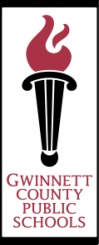 High School Course SyllabusCourse Title	Computer Science Principles Pilot     Term	Fall, 2013Teacher	Crystal L. Furman	      room #	 B4Course Description CS Principles is an introductory course that explores the broader aspects of computer science. This course will expose students to all aspects of computing, including the internet, the role of data, programming and social and global impacts.  Computing is an integral part of our lives and this course will prepare students to be more competitive in whatever career field they choose.Course Curriculum ContentThis course will follow the proposed Curriculum Frameworks, which includes Big Ideas, Key Concepts and Supporting Concepts, Computational Thinking Practices and Learning Objectives and Evidence Statements. www.csprinciples.org and http://www.collegeboard.com/html/computerscience/index.htmlInstructional Materials and SuppliesEvaluation and GradingOther InformationThe syllabus may be updated as needed throughout the semester.Email AddressTeacher Web PageCrystal_Furman@gwinnett.k12.ga.usTeacher Support(Help sessions etc.)Help sessions are available Tues – Thurs after school until 2:55PM in B4AP Curriculum RequirementsUnits/TopicsC1 – The course provides instruction in each of the following seven content areas outlined in the AP Computer Science Principles Curriculum Framework materials:computing as a creative activity, abstraction as a way to reduce information and detaildata and information to facilitate the creation of knowledgealgorithms as tools for developing and expressing solutions to computational problemsprogramming to enable problem solving, human expression and creation of knowledgethe Internetthe global impacts of computingC2 – The course teaches students principles, concepts, and methodologies required to understand how computing impacts their world – how computing enables and empowers innovation, exploration, and the creation of knowledge.C3 – The course teaches students to solve problems using a variety of computational principles, including abstraction, algorithms, data, programming, systems and networks, modeling, and simulation.C4 – The course teaches students to design and create computational artifacts using a variety of tools and environments, both individually and in teams. C5 – The course teaches students to communicate, verbally and in writing, designs, processes and results as related to computing. Computer Systems and HardwareNumber Systems and Low-Level LanguagesInternetProblem solving and algorithmsCoding BasicsConditionalsRepetitionData and Data StorageFinal ProjectPublished MaterialsInstructional Supplieshttp://chortle.ccsu.edu/java5/index.htmlhttp://htmldog.com/guides/html/beginner/http://nsf.gov/cise/csbytes/newsletter/pdf/vol1i3.pdfhttp://interactivepython.org/courselib/static/thinkcspy/index.htmlhttp://interactivepython.org/courselib/static/pythonds/index.htmlhttp://interactivepython.org/courselib/static/everyday/2013/03/1_steganography.html - steganographyhttp://cs.smith.edu/~thiebaut/ArtOfAssembly/artofasm.htmlComputer Lab
PythonAliceApp Inventor
Internet Access and Online ResourcesOneNote notebookFinch RobotsJES – Jython
CS Priniciples Pacing GuideAssignmentsGrade WeightsGrading ScaleClasswork & HomeworkSpecial Projects / Research PaperUnit TestsWeekly QuizzesElectronic PortfolioFinal ExamClassroom Assignment	35%Classwork	10%Labs / Quizzes	25%Summative Assessment	45%Unit Tests	Research Projects	
Electronic PortfolioFinal Exam	20%Objective	10%Performance	10%A:	90 and aboveB:	80 – 89C:	74 – 79D:	70 – 73
F:	69 or belowExpectations for Academic SuccessAdditional Requirements/ResourcesRead dailyAsk questionsParticipate constructively as a team memberProof read written assignments and edit meaningfullyReview multiple sources of informationChallenge yourself to continuously improveTutoring AvailableHelpful ResourcesCommunity Support ServicesLab Safety Procedures